SMLOUVA O KRÁTKODOBÉM PRONÁJMU NEBYTOVÝCH PROSTOR A POSKYTNUTÍ SLUŽEBSmluvní stranyTHERMAL-F, a.s., IČO: 25401726se sídlem I. P. Pavlova 2001/11, 360 01 Karlovy V'aryzapsaná v obchodním rejstříku vedeném Krajským soudem v Plzni, oddíl B, vložka 813 zastoupenaDIČ:	CZ25401726Bankovní spojení:	¨jakožto pronajímatel na straně jedné (dále jen „Pronajímatel")aPovodí Ohře, státní podnikse sídlem: Bezručova 4219, Chomutov, 430 03IČO:	70889988DIČ:	CZ70889988Obchodní rejstřík vedení: u KS v Ústí nad Labem, oddíl A, vl. č. 13052 Bankovní spojení: KB, a.s. Chomutovčíslo účtu: Zastoupena:	Zástupce ve věcech smluvních: jakožto nájemci na straně druhé (dále jen „Nájemce") Pronajímatel a Nájemce dále společně jako „Smluvní strany")uzavřely níže uvedeného dne, měsíce a roku tuto smlouvu o krátkodobém pronájmu nebytových prostor a poskytnutí služeb (dále jen „Smlouva"):ÚVODNÍ USTANOVENÍPronajímatel prohlašuje, že je vlastníkem pozemku parc. č. 2953, jehož součástí je stavba Karlovy Vary, č.p. 2001; objekt občanské vybavenosti, evidováno na LV č. 1576, obec Karlovy Vary, katastrální území Karlovy Vary; Nemovitost je v územním obvodu, kde státní správu katastru nemovitostí ČR vykonává Katastrální úřad pro Karlovarský kraj, Katastrální pracoviště Karlovy Vary (stavba č.p. 2001 dále jen jako,,Budova"). Pronajímatel v Budově provozuje SPA HOTEL THERMAL ****.V Budově se nacházejí mimo jiné následující nebytové prostory: Kongresový sál, Kongresová hala, Projekční síň C (dále jen „Předmět nájmu").Pronajímatel touto Smlouvou poskytne Nájemci k užívání Předmět nájmu na dobu a k účelu ve Smlouvě stanoveným a současně poskytne Nájemci níže specifikované doprovodné služby; Nájemce se za uvedené zavazuje zaplatit Pronajímateli níže sjednanou cenu.Předmět nájmu je ve stavu způsobilém k dohodnutému způsobu užívání. Nájemce prohlašuje, že se seznámil se stavem Předmětu nájmu a k jeho stavu nemá žádných připomínek.PŘEDMĚT SMLOUVY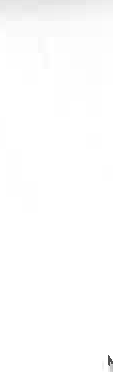 Pronajímatel tímto přenechává Nájemci Předmět nájmu k dočasnému užívání, a to na dobu určitou10.-12.10.2023 (dále jen „Doba nájmu").Nájemce užije Předmět nájmu za účelem: Magdeburský seminář 2023O předání Předmětu nájmu Nájemci a o převzetí Předmětu nájmu zpět Pronajímatelem bude sepsán písemný předávací protokol.PŘEDMĚT NÁJMU A DOPROVODNÉ SLUŽBY A PLATEBNÍ PODMÍNKY* Cena obsahuje:Konferenční místnost a divadelní uspořádání, pokud není zapsáno jinak. Bezplatné Wi-Fi připojení k internetu - 50 MbpsZákladní osvětlení, základní ozvučení (vhodné na mluvené slovo)OSTATNÍ SLUŽBY*Celková cena neobsahuje cenu na nápoje účtované dle skutečnosti a ubytovaní zarezervované napřímo. Celková cena se může změnit na základě změny v objednaných službách akceptovaných Pronajímatelem.Záloha: Nájemce zaplatí Pronajímateli zálohu ve výši 200.000,- Kč (dále jen „Záloha"), a to na základě zálohové faktury vystavené ze strany Pronajímatele se splatností do 30 dnů ode dne jejího vystavení, a to bezhotovostním převodem na bankovní účet Pronajímatele uvedený v záhlaví Smlouvy. Nebude-li záloha uhrazena řádně a včas, může Pronajímatel od této Smlouvy odstoupit. Zálohová faktura se vystaví v den podepsání smlouvy a zašle elektronicky Nájemci.Splatnost: Zbývající část Nájemného a cenu za Služby zaplatí Nájemce po skončení nájmu a po poskytnutí Služeb na základě faktur vystavených ze strany Pronajímatele se splatností do 30 dnů ode dne jejich vystavení, a to bezhotovostním převodem na bankovní účet Pronajímatele uvedený v záhlaví smlouvy.Sankce: V případě prodlení s úhradou jakékoliv částky dle této Smlouvy uhradí Nájemce Pronajímateli smluvní pokutu ve výši 0,05% denně z dlužné částky za každý započatý den prodlení. Tím není dotčen nárok Pronajímatele na náhradu škody a zákonný úrok z prodlení.	Zruší-li Nájemce svoji objednávku, vrátí muronajímatel uhrazenou Zálohu, a to do 20 dnů od doručení zrušení objednávky ze strany Nájemce. Platba však bude ponížena o částku odpovídající stornopoplatku sjednanému níže.Faktura musí obsahovat veškeré náležitosti dle zákona č. 235/2004 Sb., o dani z přidané hodnoty, ve znění pozdějších předpisů (dále jen „zákon o DPH") a dle zákona č. 563/1991 Sb., o účetnictví, ve znění pozdějších předpisů. Na faktuře budou uvedeny jednotlivé položky, za něž je fakturováno.Bude-li mít faktura formální a věcné nedostatky nebo nebude obsahovat předepsané náležitosti, je Nájemce oprávněn vrátit ji do data splatnosti s tím, že Pronajímatel je povinen vystavit novou (opravenou) fakturu. Důvod vrácení faktury musí být Nájemcem jednoznačně písemně vymezen.Faktura se považuje za uhrazenou okamžikem připsání příslušné částky na účet Pronajímatele.STORNO PODMÍNKY PŘI NEKONÁNÍ AKCE A SNÍŽENÍ ROZSAHU NÁJMU NEBO OBJEDNANÝCH SLUŽEB4.1. V případě zrušení závazně objednaných prostor (sály, salonky apod.) Nájemcem, má Pronajímatel nárok na uhrazení storno poplatků následovně:do 30 dnů včetně před akcí	bez poplatku,29-15 dní včetně před akcí	30 % z celkové částky nerealizovanéhonájemného,14-7 dní včetně před akcí	50 % z celkové částky nerealizovanéhonájemného,6 a méně dní před akcí	100 % z celkové částky nerealizovanéhonájemného,no-show	100 % z celkové částky nerealizovanéhonájemného,(pro tento účel je považován termín „akce" za první den, kdy měl Nájemce dle této smlouvy prostory začít užívat).V případě zrušení závazně objednaného s akcí spojeného ubytování včetně penze Nájemcem, má Pronajímatel nárok na uhrazení storno poplatků následovně:do 30 dnů včetně před příjezdem	bez poplatku,29-15 dnů včetně před příjezdem	30 % z celkové částkynerealizovaného pobytu,14-7 dnů včetně před příjezdem	50 % z celkové částkynerealizovaného pobytu,6 a méně dní před příjezdem	100 % z celkové částky nerealizovanéhopobytu,no-show	100 % z celkové částky nerealizovaného pobytu.Při předčasném ukončení pobytu:za 1. den ............................................. 100 % z celkové částky za 1 den nerealizovaného pobytu,za 2. a 3. den ....................................... á 30 % z celkové částky za 1 den nerealizovaného pobytu.sV případě zrušení závazně objednaných s akcí spojených cateringových služeb/snížení rozsahu služeb o 20 % a více osob ve skupině Nájemcem, má Pronajímatel nárok na uhrazení storno poplatků následovně: do 30 dnů včetně před termínem	bez poplatku,29-15 dnů včetně před termínem	30 % z celkové částkynerealizovaných služeb,14-7 dnů včetně před termínem	50 % z celkové částkynerealizovaných služeb,6 a méně dní před termínem	100 % z celkové částky nerealizovanýchslužeb,no-show	100 % z celkové částky nerealizovaných služeb.Pokud Nájemce čerpá služby ve sjednaném termínu v menším množství nežli objednaném a neinformoval Pronajímatele o této změně dříve než 24 hodin před poskytnutím služeb, bude mu účtována plná cena objednaného stravování.Pokud Nájemce čerpá služby ve větším nežli objednaném množství, bude mu účtováno za skutečný počet osob.V případě zrušení závazně objednaného pronájmu nebo služeb v důsledku vládních opatření přijatých za účelem zastavení šíření onemocnění covid-19 se Smluvní strany dohodnou na speciálních podmínkách vypořádání závazků z této smlouvy. Přednostně Pronajímatel Nájemci nabídne posunutí termínu konání akce a Nájemce se v takovém případě zavazuje Nájemci uhradit oproti řádně vystavenému daňovému dokladu 50% z celkové částky pronájmu prostor v původním termínu.Výše storno poplatků je vázána na lhůtu, ve které je uskutečněno zrušení nebo snížení rozsahu objednávky, a počítá se následovně: např. příjezd má být 31. dne v měsíci; Nájemce musí stornovat nejpozději 1. dne v měsíci, aby Pronajímatel neměl nárok na storno poplatek. Analogicky se tento postup použije i na ostatní lhůty storno poplatků.Na úhradu storno poplatků Pronajímatel vystaví Nájemci fakturu s náležitostmi řádného daňového dokladu. Analogicky budou požity ujednání této smlouvy o fakturaci.PRÁVA A POVINNOSTI SMLUVNÍCH STRANPronajímatel se zavazujeposkytnout Nájemci nezbytnou součinnost, kterou po něm lze spravedlivě požadovat, k naplnění této Smlouvy. Pronajímatel je povinen informovat Nájemce o jemu známých skutečnostech, které by mohly mít vliv na naplnění účelu této Smlouvy;přenechat Nájemci Předmět nájmu tak, aby jej mohl užívat ke sjednanému účelu;zabezpečit plnění Služeb spojených s užíváním Předmětu nájmu sjednaných touto Smlouvou.Pronajímatel dá Nájemci přístup na hotelovou wifi.Pronajímatel není organizátor akce.Nájemce se zavazujeužívat Předmět nájmu výlučně k účelu sjednanému touto Smlouvou, nikoliv v rozporu s dobrými mravy nebo veřejným pořádkem;udržovat Předmět nájmu v čistotě a funkčním stavu;zajistit užívání Předmětu nájmu v ouladu se všemi platnými bezpečnostními, požárními, hygienickými, technickými a dalšími provozními předpisy a dále se zavazuje přijmout veškerá účinná opatření k předcházení škodám;řídit se při užívání Předmětu nájmu pak•ny pověřených zaměstnanců či zástupců Pronajímatele; e} strpět kontrolu Předmětu nájmu a užívání Předmětu nájmu Pronajímatelem;chránit Předmět nájmu a počínat si tak, aby nedocházelo ke škodám; v případě škody způsobené na Předmětu nájmu či na jiných věcech ve vlastnictví Pronajímatele zajistit bez zbytečného odkladu na své náklady její odstranění, a to bez ohledu na to, zda byly způsobeny Nájemcem nebo třetí osobou (účastníkem akce). V případě, že odstranění škody nebude možné uvedením do původního stavu či bude možné pouze částečně, uhradí Nájemce Pronajímateli vzniklou škodu. Nájemce rovněž odpovídá za poškození majetku třetích osob nebo za škodu na zdraví osob, pokud vznikly zanedbáním jeho povinností v souvislosti s předmětem této Smlouvy;dbát o vhodné zajištění svého majetku vneseného na Předmět nájmu;při skončení nájmu předat Předmět nájmu Pronajímateli v původním stavu.V případě jakéhokoliv doloženém porušení smlouvy se Nájemce zavazuje zaplatit pokutu ve výši 10.000,-Kč ustanovenou Pronajímatelem.Nájemce zaručuje, že počet hostů v Kongresovém sále nepřekročí celkový počet 150 osob. V opačném případě se musí objednat požární dozor dle zákonných podmínek.	Nájemce není oprávněn bez písemného souhlasu Pronajímatele provádět na Předmětu nájmu žádné stavební úpravy ani měnit způsob využití Předmětu nájmu. Pronajímatelem odsouhlasené úpravy Předmětu nájmu provede Nájemce na svůj náklad. Nájemce je oprávněn po předchozím souhlasu Pronajímatele provést v Předmětu nájmu vlastní výzdobu a umístit vlastní propagační předměty.Nájemce není oprávněn přenechat Předmět nájmu ani jeho části dalším osobám do podnájmu.Nájemce odpovídá za pokojný průběh akce, za jejímž účelem si pronajímá Předmět nájmu, a zajistí, že nebude narušen běžný provoz hotelu THERMAL.Pronajímatel neodpovídá za škodu způsobenou Nájemci, jeho zaměstnancům a osobám, kterým Nájemce umožnil vstup do Předmětu nájmu, ledaže tato škoda vznikla prokazatelně z důvodů a straně Pronajímatele.	Pronajímatel je oprávněn pořídit z akce organizované Nájemcem fotodokumentaci případně videodokumentaci a tyto materiály využít za účelem propagace Pronajímatele v propagačních materiálech, na webové prezentaci Pronajímatele či na sociálních sítích Pronajímatele. Nájemce s tímto vyslovuje souhlas a prohlašuje, že zajistil případně svým jménem zajistí souhlas dotčených osob s takovým užitím pořízených materiálů.Nájemce prohlašuje, že se seznámil se všemi zákazy hotelu - př. Zákaz kouření v budově, zákaz vstupu se zvířaty, zákaz vstupu se zbraněmi a dalšími nebezpečnými předměty.MLČENLIVOST A DŮVĚRNOST INFORMACÍSmluvní strany se tímto zavazují zachovávat mlčenlivost o všech finančních a právních skutečnostech týkajících se Smlouvy, s výjimkou poskytnutí informace třetí osobě nutné z důvodu plnění Smlouvy. Tato osoba musí být vždy upozorněna a zavázána povinností mlčenlivosti.Smluvní strany prohlašují, že obsah Smlouvy, všechna další ujednání s touto Smlouvou spojená a informace získané v souvislosti s plněním Smlouvy jsou přísně důvěrné a strany se zavazují učinit vše pro to, aby zabránily jakémukoli úniku informací. To neplatí v případě, že takové informace budou vyžadovány příslušným orgánem státní sprá y či soudem na základě zákona.Poruší-li Nájemce svoji povinnost mlčenlivosti, zaplatí Pronajímateli smluvní pokutu ve výši 50.000,- Kč za každé jednotlivé porušení povinnosti, čímž není dotčen nárok na náhradu újmy.Ochrana a zpracování osobních údajů: V případě, že v souvislosti s touto smlouvou dochází ke zpracovávání osobních údajů, jsou tyto zpracovávány v souladu s platnými právními předpisy, které upravují ochranu a zpracování osobních údajů, zejména s nařízením Evropského parlamentu a Rady (EU) č. 2016/679 ze dne 27.4.2016 o ochraně fyzických osob v souvislosti se zpracováním osobních údajů a o volném pohybu těchto údajů a o zrušení směrnice 95/46/ES (obecné nařízení o ochraně osobních údajů). Informace o zpracování osobních údajů, včetně účelu a důvodu zpracování, naleznete na (viz http://www.  poh.cz/informace-o-zpracovani-osobnich-udaju/d-1369/p1=1459).COMPLIANCE DOLOŽKA	Smluvní strany níže svým podpisem stvrzují, že v průběhu vyjednávání o této smlouvě vždy jednaly a postupovaly čestně a transparentně, a současně se zavazují, že takto budou jednat i při plnění této Smlouvy a veškerých činností s ní souvisejících.Smluvní strany se dále zavazují vždy jednat tak a přijmout taková opatření, aby nedošlo ke vzniku důvodného podezření na spáchání trestného činu či k samotnému jeho spáchání (včetně formy účastenství), tj. jednat tak, aby kterékoli ze smluvních stran nemohla být přičtena odpovědnost podle zákona č. 418/2011 Sb., o trestní odpovědnosti právnických osob a řízení proti nim, nebo nevznikla trestní odpovědnost fyzických osob (včetně zaměstnanců) podle trestního zákoníku, případně aby nebylo zahájeno trestní stíhání proti kterékoli ze smluvních stran, včetně jejích zaměstnanců podle platných právních předpisů.Pronajímatel prohlašuje, že se seznámil se zásadami, hodnotami a cíli Compliance programu Povodí Ohře, státní podnik (viz http://www.poh.cz/protikorupcni-a-compliance-program/d-1346/p1=1458), dále s Etickým kodexem Povodí Ohře, státní podnik a Protikorupčním programem Povodí Ohře, státní podnik. Druhá smluvní strana se při plnění této smlouvy zavazuje po celou dobu jejího trvání dodržovat zásady a hodnoty obsažené v uvedených dokumentech, pokud to jejich povaha umožňuje.Smluvní strany se dále zavazují navzájem si neprodleně oznámit důvodné podezření ohledně možného naplnění skutkové podstaty jakéhokoli z trestných činů, zejména trestného činu korupční povahy, a to bez ohledu a nad rámec případné zákonné oznamovací povinnosti; obdobné platí ve vztahu k jednání, které je v rozporu se zásadami vyjádřenými v tomto článku.ZÁVĚREČNÁ USTANOVENÍ	Smluvní strany berou na vědomí, že Povodí Ohře, státní podnik, je povinen zveřejnit obraz smlouvy a jejích případných změn (dodatků) a dalších dokumentů od této smlouvy odvozených včetně metadat požadovaných k uveřejnění dle zákona č. 340/2015 Sb. o registru smluv. Zveřejnění smlouvy a metadat v registru smluv zajistí Povodí Ohře, státní podnik, který má právo tuto smlouvu zveřejnit rovněž v pochybnostech o tom, zda tato smlouva zveřejnění podléhá či nikoliv. Plnění předmětu této smlouvy před účinností této smlouvy se považuje za plnění podle této smlouvy a práva a povinnosti z něj vzniklé se řídí touto smlouvou.Smlouva nabývá platnosti dnem jejího podpisu poslední ze smluvních stran a účinnosti zveřejněním v Registru smluv, pokud této účinnosti dle příslušných ustanovení smlouvy nenabude později.Pro vyloučení pochybností strany výslovně potvrzují, že jsou podnikateli, uzavírají tuto Smlouvu při svém podnikání, a·na tuto Smlouvu se tudíž 'neuplatní ust. § 1793 občanského zákoníku (neúměrné zkrácení) ani ust. § 1796 občanského zákoníku {lichva).Aplikace ust. § 2315 občanského zákoníku se vylučuje.Práva a povinnosti Smluvních stran plynoucí z této Smlouvy se řídí právními předpisy České republiky, zejm. příslušnými ustanoveními občanského zákoníku.Případné spory vzniklé mezi Smluvními stranami z této Smlouvy nebo v souvislosti s ní budou rozhodovány soudy České republiky podle procesních pravidel České republiky.Jakákoli písemnost, která má být podle této Smlouvy doručena druhé Smluvní straně, se považuje za doručenou nejpozději pátý den po jejím odeslání, byla-li odeslána na korespondenční adresu té které Smluvní strany dle této Smlouvy. To platí i v případě, pokud se adresát na takové adrese nezdržuje či změnil sídlo, aniž by takovou změnu doručovací adresy písemně oznámil odesílateli zásilky.Smluvní strany se zavazují, že v případě změny své adresy budou o této změně druhou Smluvní stranu informovat nejpozději do sedmi (7) dnů. To platí obdobně i pro údaje o bankovním spojení.	Nevynutitelnost, neplatnost či nicotnost kteréhokoli ustanovení této Smlouvy neovlivní vynutitelnost, platnost nebo existenci ostatních ustanovení této Smlouvy, pokud z jejich povahy nebo obsahu nebo okolností, za nichž byly sjednány, nevyplývá, že jej nelze oddělit od ostatního obsahu Smlouvy. V případě, že jakékoli ustanovení této Smlouvy by mělo z jakéhokoli důvodu pozbýt vynutitelnosti, platnosti či existence, zavazují se Smluvní strany uzavřít dodatek k této Smlouvě, který bude svým obsahem co nejvíce odpovídat takovému ustanovení.	Smluvní strany prohlašují, že se žádná z nich necítí být při uzavření této Smlouvy slabší Smluvní stranou. Dále prohlašují, že tato Smlouva není adhezní, tj. mohla se k ní vyjádřit a upravit ji každá ze Smluvních stran.Tato Smlouva obsahuje úplné ujednání o předmětu Smlouvy a všech náležitostech, které Smluvní strany měly a chtěly ve Smlouvě ujednat, a které považují za .důležité pro závaznost této Smlouvy. Žádný projev Smluvních stran učiněný při jednání o této Smlouvě ani projev učiněný po uzavření této Smlouvynesmí být vykládán v rozporu s výslovnými us.tanoveními této Smlouvy a nezakládá žádný závazek žádné	ze Smluvních stran.Tato Smlouva je uzavřena ve dvou (2) vy,hotoveních, z nichž každá Smluvní strana obdrží po jednom(1) vyhotovení. Je-li tato Smlouva vyhovena e více jazykových verzích, ujednává se, že rozhodující znění	je české znění Smlouvy.	'		Tuto Smlouvu lze změnit toliko na základě písemné dohody mezi Smluvními stranami, a to postupně číslovanými dodatky.	Smluvní strany prohlašují, že si tuto Smlouvu včetně jejích příloh přečetly, jejímu obsahu porozuměly a na základě své svobodné a vážné vůle prosté omylu ji podepisují.V .............................. dne ...............THERMAL-F, a.s.. PronajímatelV .............................. dne Povodí Ohře, státní podnikNájemceProstorVyužitiCasUsp.ořádán;!Počet osobCena vč. DPHProstorVyužitiCasPočet osobCena vč. DPHKongresový sálSeminář10.-12.10.2023DivadelníDivadelní18035.300,-KčKongresová halaRegistrace, postery, coffee breaky, slavnostní raut10.-12.10.2023Speciální/ banketníSpeciální/ banketní1601.000,-KčSnack barBar v provozu11.10.202318:30 - 24:00----Projekční síň CZázemí11.10.20232.000,-Kčceikovác€na vč. DPH38.3ů0, Kč*SlužbaDatum/ČasCena vč. DPHŘečnický pult11.-12.10.2023700,-KčPožární dozor během slavnostního večírku18:30 - 22:30(čas se může změnit) 2 osoby11.10.20232.800,-KčCatering na KH: Káva, čaj, Mattoni 0,33111.10.20238:00Spotřeba dle reálné konzumaceCatering na KH:200x Základní coffee break á 120,-Kč11.10.202310:3024.000,-KčCatering:200x Oběd- raut v restauraci á 490,-Kč11..1,. 0.202312:00 -14:0098.000,-KčCatering na KH:200x Základní coffee break á 120,-Kč\11.10.20231'4:1024.000,-KčCatering na KH:200x Coffee break business plus á 240,-KčVariace plundrových šátečků+ lx celozrnná kanapka se suš. rajčaty a bazalkovou mozzarellou+ 1 x rolka z Tramezzina s marinovaným lososem11.10.202315:5048.000,-KčCatering na KH:Slavnostní raut pro 200 osob á 1.200,-Kč+ 200x welcome drink á 60,-Kč11.10.202318:30 - 22.30252.000,-KčNápojový balíček při slavnostním rautu 200 osob á 600,-KčNeomezená konzumace piva, vína, mix nealkoholických nápojů po dobu 6 hod11.10.202318:30-0:30120.000,-KčLehké občerstvení v Projekční síni C: Vystupující 4 osoby á 350,-Kč11.10.202318:30 - 22.301.400,-KčCatering na KH:200x Základní coffee break á 120,-Kč12.10.20239:5024.000,-KčCatering na KH:200x CB business plus á 240,-Kč Fingerfood- krájené čerstvé ovoce+ lx celozrnný croissant s hermelínemlx dýňová kostka s parmezánovým salámem12.10.202311:0048.000,-KčCatering:200x Oběd - raut v restauraci á 490,-Kč12.10.202313:0098.000,-KčUbytovací nabídka80x pokojůSLUŽBY: Hotelový pobyt - ubytování s bufetovou snídaní, volný vstup dowellness centra (krytý bazén, whirlpool,Rezervace: buď na přímo nebo přes promo kódkardio zóna, Kneippův chodník, suchá finská sauna, infrakabina a parní lázeň); DPH, jednorázový vstup do Saunia Thermal ResortNETTO CENA ZA POKOJ A NOC:2.860,-Kč- SGL Standard 3.120,-Kč- DBL Standard 3.510,-Kč- SGL Superior 3.770,-Kč- DBL SuperiorMěstský poplatek: 50,-Kč za osobu a noc (hradí osoby od 18ti let)- hosté platí na recepci nebo bude zahrnuto do celkové fakturyCHECK IN:	od 14,00 hod CHECK OUT: do 12,00 hodPřipojení k internetu: ZDARMA prostřednictvím Wi-Fi v pokojiRooming list bude dodán rezervačnímu oddělení min. 14 dní před pobytemParking10.-12.10.2023Ubytovaní hosté a hosté akce platí 300,-Kč za 24hod/auto. Cena za parking všech ubytovaných hostů akce může být zahrnuta do konečné faktury nebo může platit každý host zvlášť na recepci hotelu.